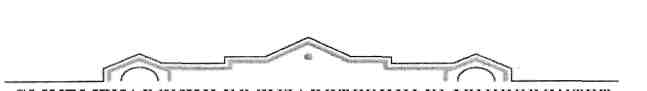 Сыктывкарский государственный университет имени Питирима СорокинаИнститут культуры и искусстваИнформационное письмоУважаемые коллеги!Сообщаем, что в 2019 году XIV Международная научная конференция «Семиозис и культура: человек, общество, культура и процессы социальной трансформации» пройдет на базе Сыктывкарского государственного университета им. Питирима Сорокина. Изучение общества, человека и современных тенденций в культуре является мультидисциплинарной задачей, предполагающей интегрирование усилий ученых в разных областях социально-гуманитарного знания. Для участия в конференции приглашаются культурологи, философы, социологи, антропологи, экономисты, психологи, филологи, историки, этнографы, журналисты, специалисты в области образования. Срок проведения конференции: 5-7 декабря 2019 годаМесто проведения: Институт культуры и искусства ФГБОУ ВО «СГУ им. Питирима Сорокина» (г. Сыктывкар, Октябрьский пр., 55а)Основные направления работы конференции:В рамках работы конференции планируется проведение пленарного и секционных заседаний. Поступившие материалы будут сгруппированы по направлениям:Трансформационные процессы в современном мире.Будущее культуры: культура будущего.Культура и политика как современные факторы социальной идентификации: взаимосвязи, приоритеты, стратегии Культурная политика государства: современные вызовы и реакции.Языковые процессы в современном политическом дискурсе. Роль СМИ и цифровой культуры в культурных процессах.  Проблемное поле социальных и культурных процессов в практике подготовки специалистов:  современные образовательные стратегииСовременное образование: социально-культурные проблемы и задачи.Процессы глобализации/антиглобализации и сетевой мирПроблемы самоопределения социума и личности в культурной истории человечестваЧеловек как проблема философии, антропологии и социологии культуры.Россия и ее народы — единство культуры, государства или этноса.Культурное пространство России: исторические истоки и современное состояние.Дигитализация как феномен современной социокультуры: когнитивные, социальные, семиотические, психологические аспекты.  Культурное наследие в современном изменяющемся мире.Культурное разнообразие – залог межкультурного диалога и устойчивого развития;Искусство в пространстве коммуникации.Рынок «культурных товаров» и его современная специфика.Актуальность исторического дискурса: человек и история.Историко-художественная динамика литературного текста: антропология, социология, семиотика.Миф в традиционной и современной культуре: политические, социальные, научные мифы и др.Сознание и текст как источник социокультурного семиозиса: художественные модели и когнитивные трансформации.Регламент выступлений на секционных заседаниях: 10 минут.Принятые материалы будут опубликованы в сборнике научных статей. Отдельные статьи (по решению редколлегии) будут опубликованы в научно-образовательном журнале «Человек. Культура. Образование» (входит в перечень ВАК).Основные контрольные сроки:Прием заявок: до 1 ноября  2019 (заявки принимаются по форме см. Приложение на адрес semeiosis@syktsu.ru). Прием материалов: до 1 декабря 2019 (статьи высылаются на адрес semeiosis@syktsu.ru). При возникновении вопросов, касающихся заявки или подачи материалов, обращайтесь по адресу: semeiosis@syktsu.ruКонференция состоится 5-7 декабря 2019 года в г. Сыктывкаре. Требования к оформлению материалов конференции:Редакция принимает статьи объемом от 8-12 страниц.Параметры страницы: поля – 2 см; формат А4.Абзацный отступ 1 см (в автоматическом режиме)Кегль 14Междустрочный интервал – 1ФИО автора строчными буквами (например, И.И. Иванов) над названием статьиНазвание статьи строчными буквамиАннотация к статье на русском и английском языках (до 500 знаков)Название и фамилия автора на английском и русском языкахКлючевые слова на русском и английском языках (до 10 слов)Указание УДКПри цитировании необходимо использовать только русский вариант кавычек («»).Литература, использованная при написании статьи, должна быть оформлена следующим образом: в алфавитном порядке; каждый новый источник – с новой строки; с указанием издательства и (для статей) общего количества страниц; ссылка на источник в тексте дается в квадратных скобках [5, с. 17]Примечания оформляются в виде постраничных автоматических сносок (кегль 10; нумерация начинается на каждой станице)Сведения об авторе представляются отдельным файлом и включают в себя: ФИОуказание ученой степени и ученого звания;информация о месте учебы аспиранта или соискателя (город, вуз) и данные о научном руководителе;рекомендация научного руководителя (для аспирантов);должность, место работы;контактный телефон, E-mail;адрес организации;домашний адрес с указанием почтового индекса.Все тексты, заявленные к публикации, проходят обязательное рецензирование. Редакционная коллегия сборника имеет право отклонить материалы: превышающие установленный пределне соответствующие  тематике конференцииоформленные без учета требований редколлегииреферативные сочинения, не имеющие научной значимости.Редколлегия имеет право отправлять материалы на доработку авторам. Второе информационное письмо будет выслано участникам после 1 ноября 2019 на указанные в заявке электронные адреса. Оплата проезда, проживания, питания - за счет участников или командирующей организации.КОНТАКТНАЯ ИНФОРМАЦИЯ Контактные телефоны Оргкомитета:+79121849199 – Зюзев Николай Федосеевич, профессор кафедры культурологии и педагогической антропологии ФГБОУ ВО «Сыктывкарский государственный университет им. Питирима Сорокина». +79128693614 – Волокитина Надежда Александровна, доцент кафедры культурологии и педагогической антропологии ФГБОУ ВО «Сыктывкарский государственный университет им. Питирима Сорокина». Контактный e-mail: semeiosis@syktsu.ruПриложение ЗАЯВКА УЧАСТНИКАФамилия Имя, Отчество (полностью)__________________________________Город_____________________________________________________________Учреждение_______________________________________________________Должность, ученая степень, звание (при наличии)________________________Ступень образования (бакалавриат, магистратура, аспирантура), курс, научный руководитель (для участников молодежной секции)__________________Название доклада__________________________________________________Формат доклада (стендовый, устный или др.)____________________________Участие (очное, заочное) ____________________________________________Направление (из списка в информационном письме)_____________________Почтовый адрес____________________________________________________Тел. (код)__________________________________________________________Факс (код)_________________________________________________________e-mail_____________________________________________________________Заявки принимаются на электронный адрес semeiosis@syktsu.ru, в теме письма указывается фамилия отправителя (первого автора), город, «Заявка» (например: Иванов Сыктывкар Заявка).